Broughton Jewish Lunch Menu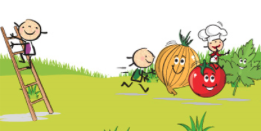 WEEK  ONE 16.9.19 BAKED POTATO, SANDWICHES, FRESH FRUIT & VEGETABLES AVAILABLE DAILY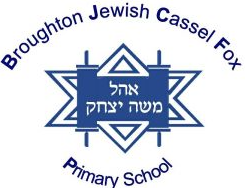 MondayTuesdayWedsThursdayFridayMain OptionSHEPHERDSPIECHICKENSCHNITZELMEATBALLSIN TOMATOSAUCEROASTCHICKENFISH FINGERSFISH GOUJONS VegetarianVEGETARIANPEPPERSVEGETARIANBURGERVEGETARIANMEAT PIEVEGETARIANCORN CUTLETVEGETARIANSAUSAGESideMIXED VEGMASHED POTATOSWEETCORNPASTACARROTSCOUS - COUSGREEN BEANSRICEPEASCHIPSDessertFRUIT BARDessert only for Years 5 & 6BISCUITCAKEFRUIT BARDessert only forYears 5 & 6BISCUIT